Zastrzega się prawo do zmian w jadłospisieZUPY I NAPOJE DOSŁADZANE SĄ MIODEM PSZCZELIM! (5g)POTRAWY SMAŻONE PRZYGOTOWYWANE SĄ NA OLEJU RZEPAKOWYM I OLIWIE Z OLIWEK.Informacja o alergenach lub substancjach powodujących reakcje nietolerancji występujących w gotowych potrawach przekazana jest w oparciu o rozporządzenie Parlamentu Europejskiego i Rady (UE) Nr 1169/2019 z dnia25.10.2011 w sprawie przekazywania konsumentom informacji na temat żywności (w jadłospisie zaznaczono pogrubioną czcionką)1.GLUTEN – ziarna zbóż: pszenica, żyto, jęczmień, 		    8.ORZECHY – migdały, laskowe, włoskie, orzechy          	            owies, orkisz					                           nerkowca, pistacje         2.SKORUPIAKI i produkty pochodne				    9.SELER i produkty pochodne3.JAJA i produkty pochodne				                  10.GORCZYCA i produkty pochodne4.RYBY i produkty pochodne                                                                11.NASIONA SEZAMU i produkty pochodne5.ORZESZKI ZIEMNE (arachidowe) i produkty pochodne               12.DWUTLENEK SIARKI6.SOJA i produkty pochodne                                                                 13.ŁUBIN i produkty pochodne7.MLEKO  i produkty pochodne                                                           14.MIĘCZAKI i produkty pochodne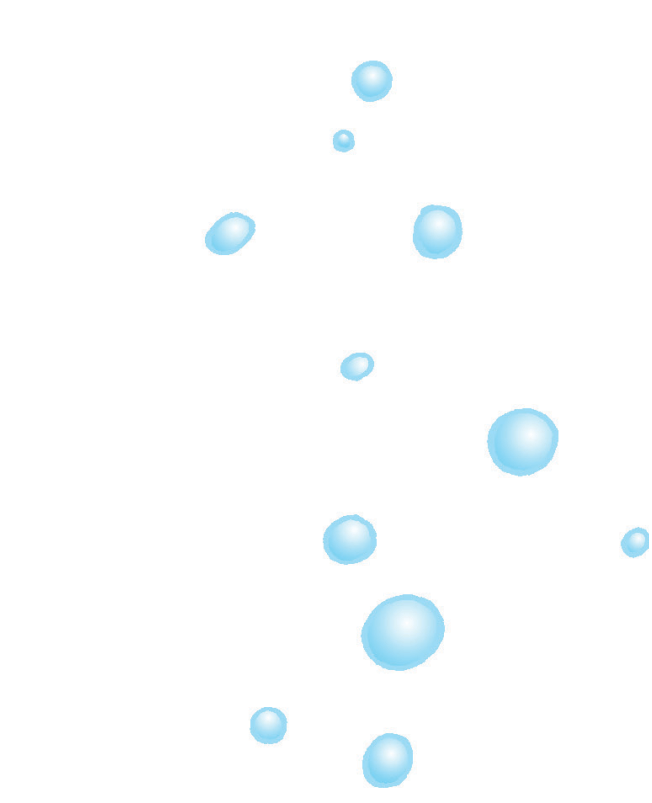 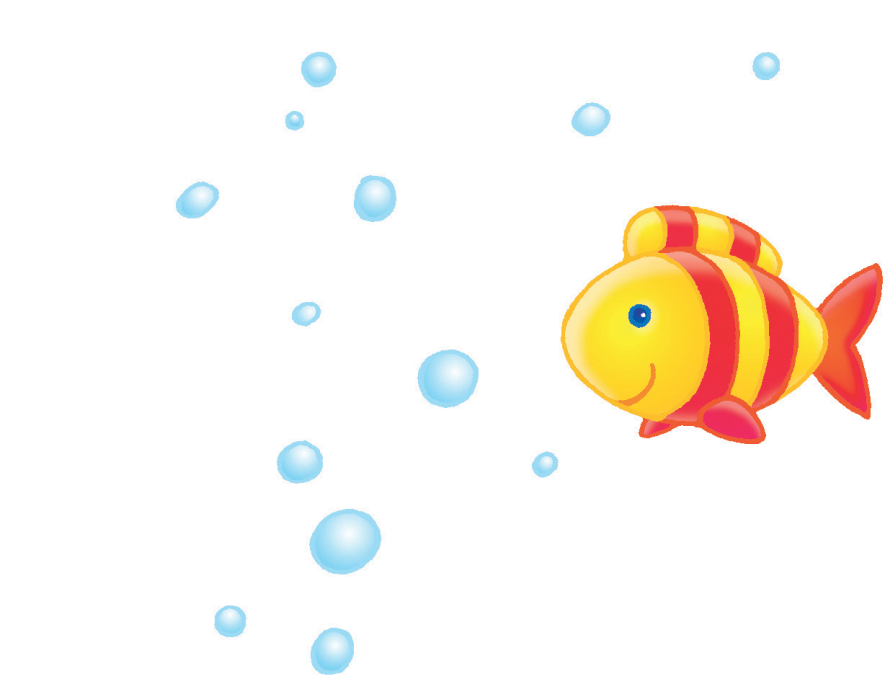 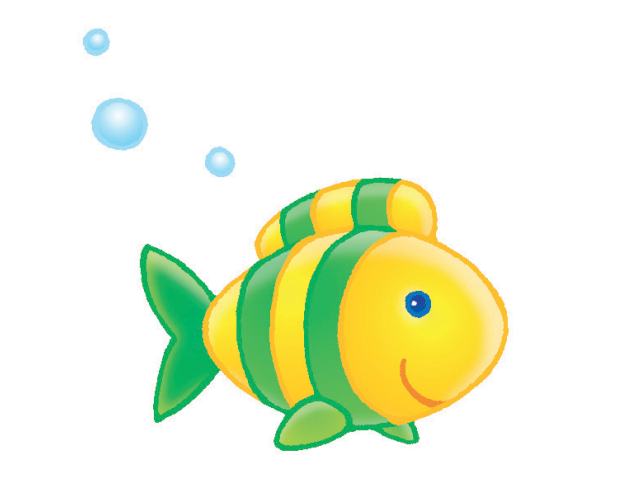 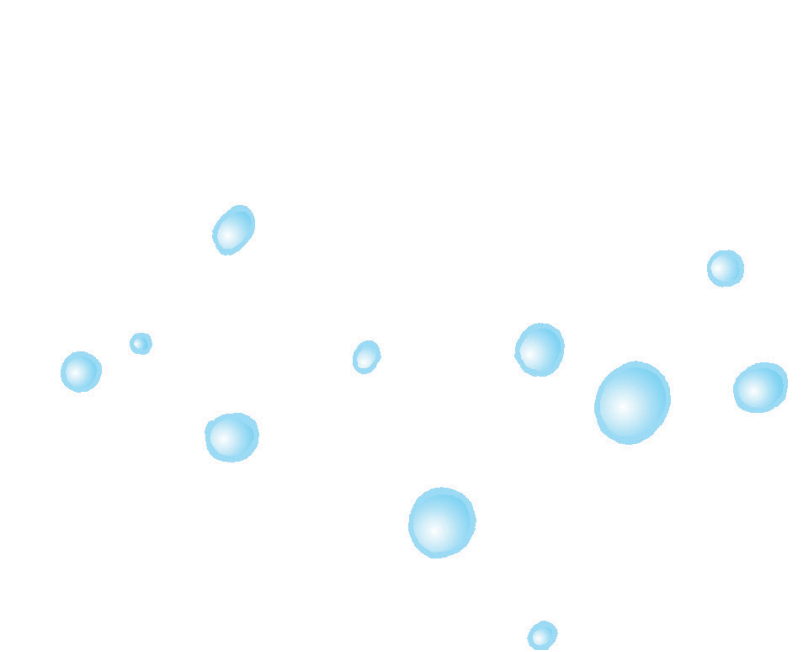 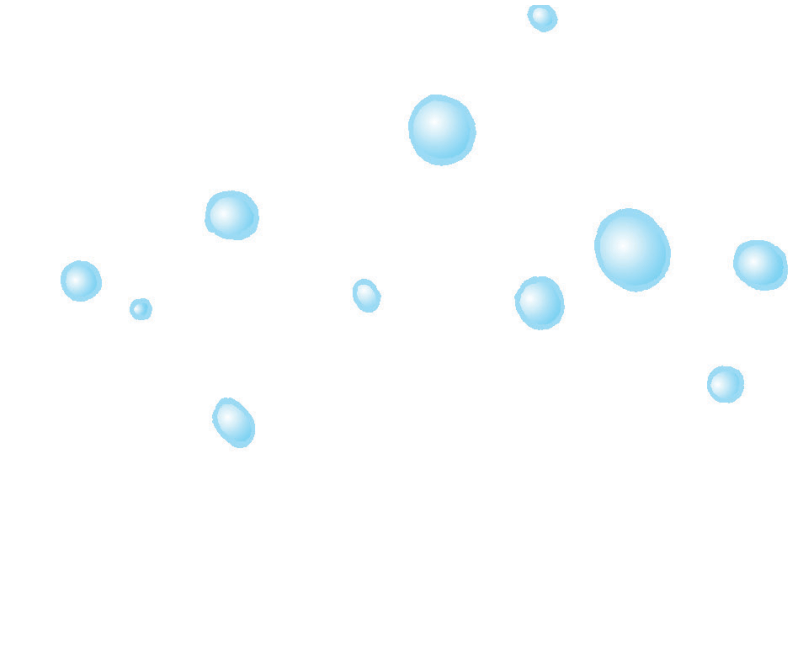 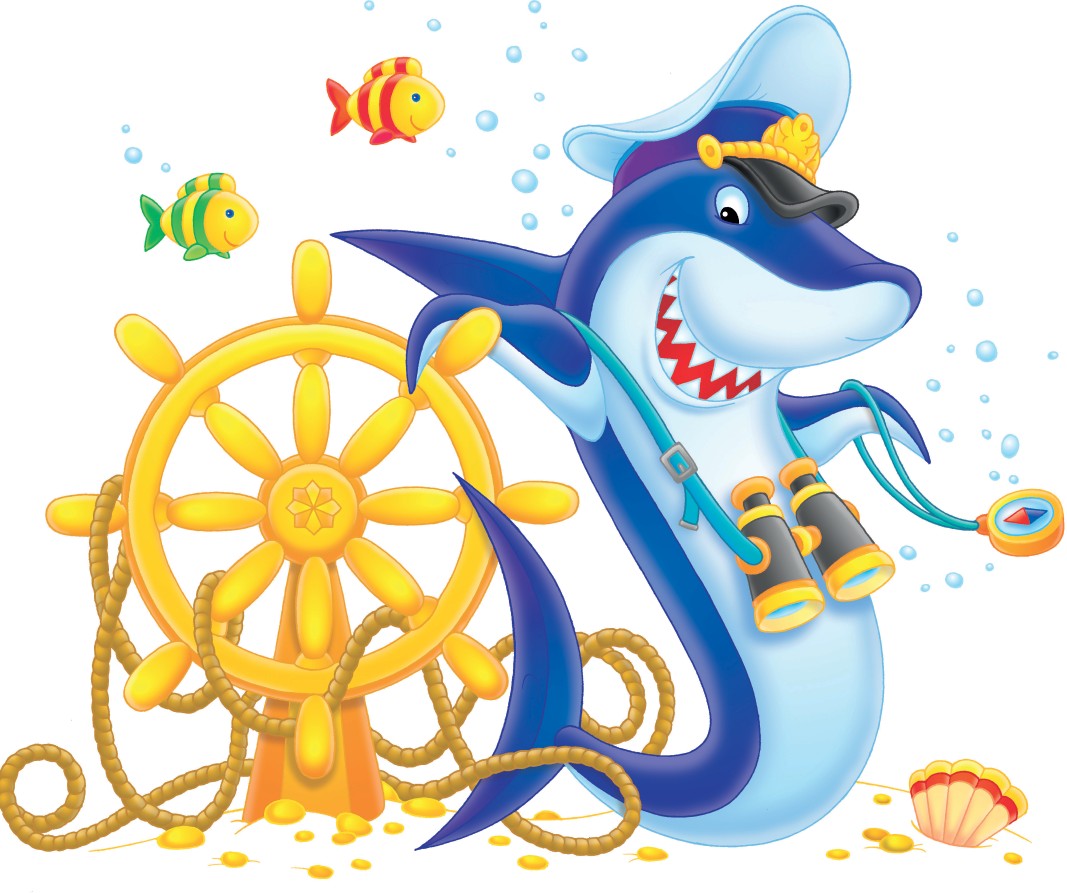 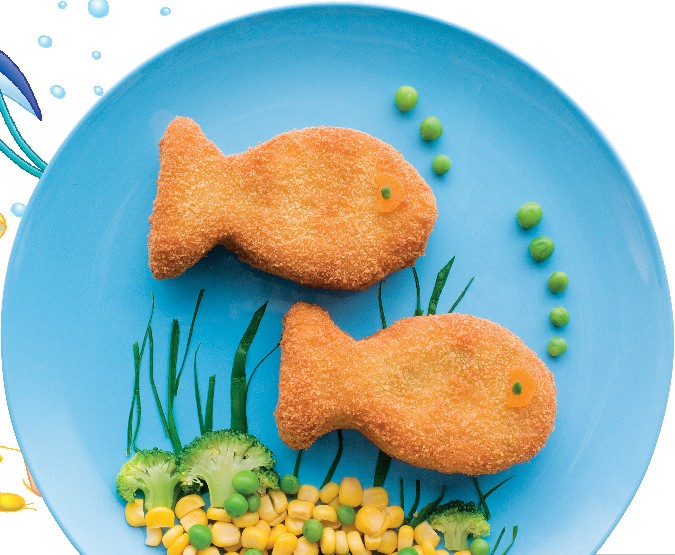 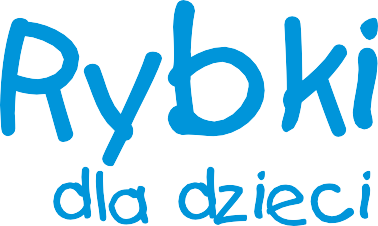 DZIEŃŚNIADANIE 830OBIAD 1200PODWIECZOREK 1430Czwartek01.09.2022Kakao na mleku(150ml), bułka pszenna(30g),  pasta jajeczna (gorczyca, mleko)(30g), papryka czerwona(5g)herbata czarna z cytryną(150ml) Zupa krupnik(marchew, seler, por, pietruszka, zioła, kasza jęczmienna)(200ml), makaron spaghetti(gluten, jajko) z sosem pomidorowym i mięsem wieprzowym(gluten, szynka b/k smażona)(50g), woda(150ml)Pieczywo żytnie(gluten)(20g) z masłem (z mleka)(5g) i dżemem truskawkowym(5g), herbata(150ml)Piątek02.09.2022Płatki jęczmienne z mlekiem (200ml), chleb(pszenno-żytni)(30g) z masłem(z mleka)(5g), polędwica rydzyńska (15g), pomidor(5g), ogórek zielony(5g) herbata czarna z cytryną(150ml)Zupa pomidorowa (marchew, seler, por, pietruszka, zioła, przecier pomidorowy) z lankami(gluten, jajko)(200ml), ziemniaki gotowane(100g), twarożek(z mleka) z jogurtem naturalnym(z mleka) i szczypiorkiem (20g), kompot wieloowocowy (truskawka, jabłko, czarna)(150ml), winogronoChałka(gluten, jajko, mleko) (40g) z masłem (z mleka)(5g), herbata malinowa(150ml)